Post na stronę WWW:Praca.pl rusza z konkursem dla przedszkoli, w którym chcemy poznać jakie są umiejętności plastyczne przedszkolaków i dowiedzieć się jaką pracę chcieliby wykonywać w przyszłości? Jakie są ich marzenia?Jak wziąć udział w konkursie?
Wystarczy przesłać zdjęcie pracy wykonanej przez przedszkolaka i wypełnić formularz zgłoszeniowy. Bardzo ważne jest również przesłanie zgody opiekuna prawnego na udział dziecka w konkursie oraz upoważnienie do korzystania z pracy plastycznej (licencji).Konkurs wygra praca, która będzie najbardziej pomysłowa oraz zgodna z tematyką.Zapraszamy do wzięcia udziału!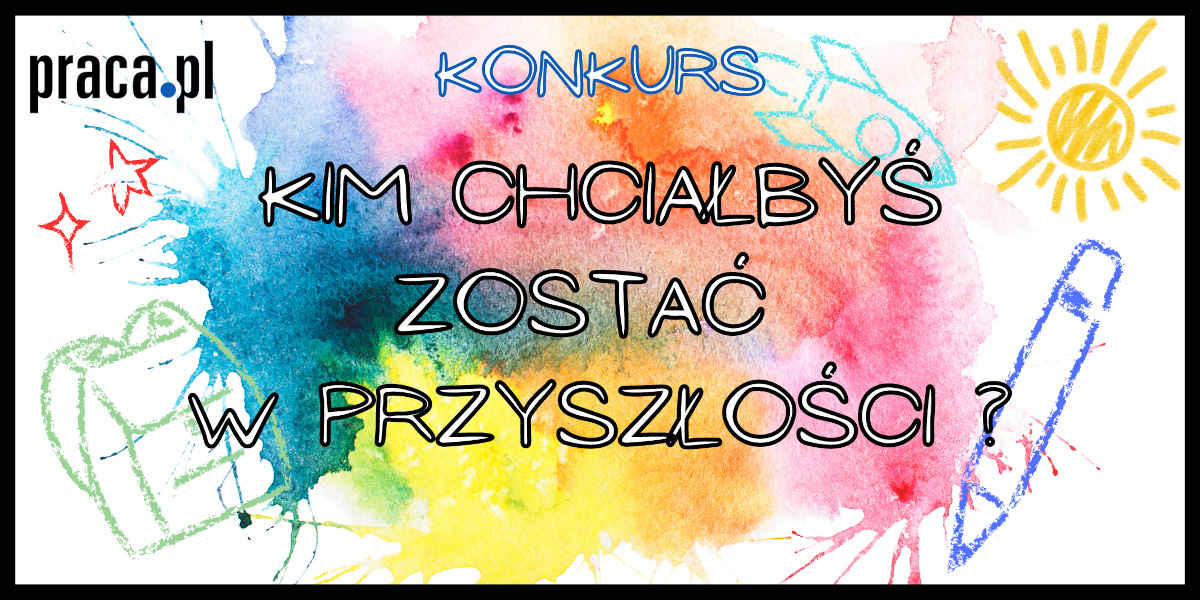 